TEKNİK RESİM – 4Üç görünüşTeorik-Uygulama- 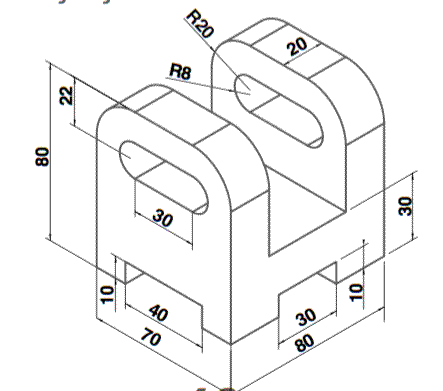 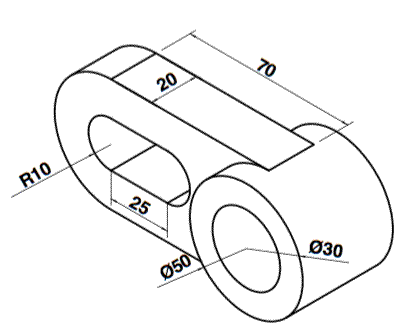 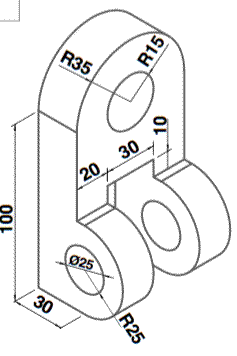 